Викторина «Пусть знает каждый гражданин пожарный номер – 101»Огонь притягивает ребёнка, но игры с ним часто заканчиваются пожаром. Нужно объяснять правила обращения с огнём, которые доступны дошкольникам. 13 ноября прошла викторина «Пусть знает каждый гражданин пожарный номер – 101» для воспитанников старших групп "Пчёлки" и "Почемучки". 
Дошкольники активно участвовали в интеллектуальной викторине, умело использовали знания о пожарных знаках, убедились в том, что в детском саду имеются необходимые средства пожаротушения и закрепили много полезных правил поведения с огнём.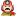 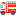 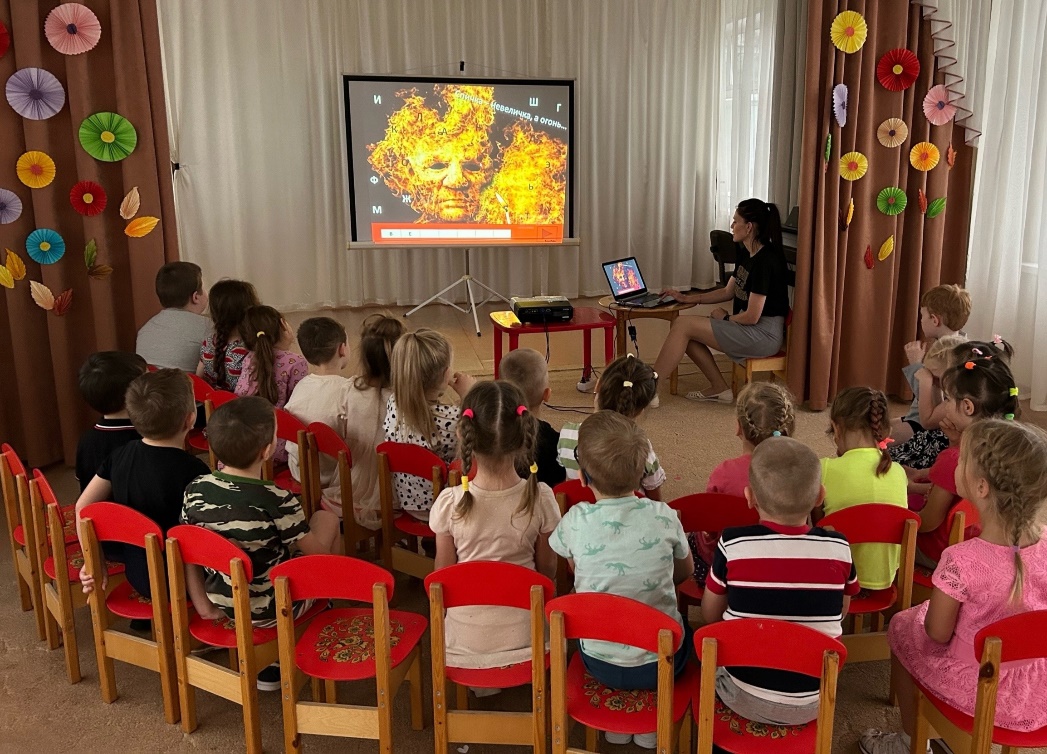 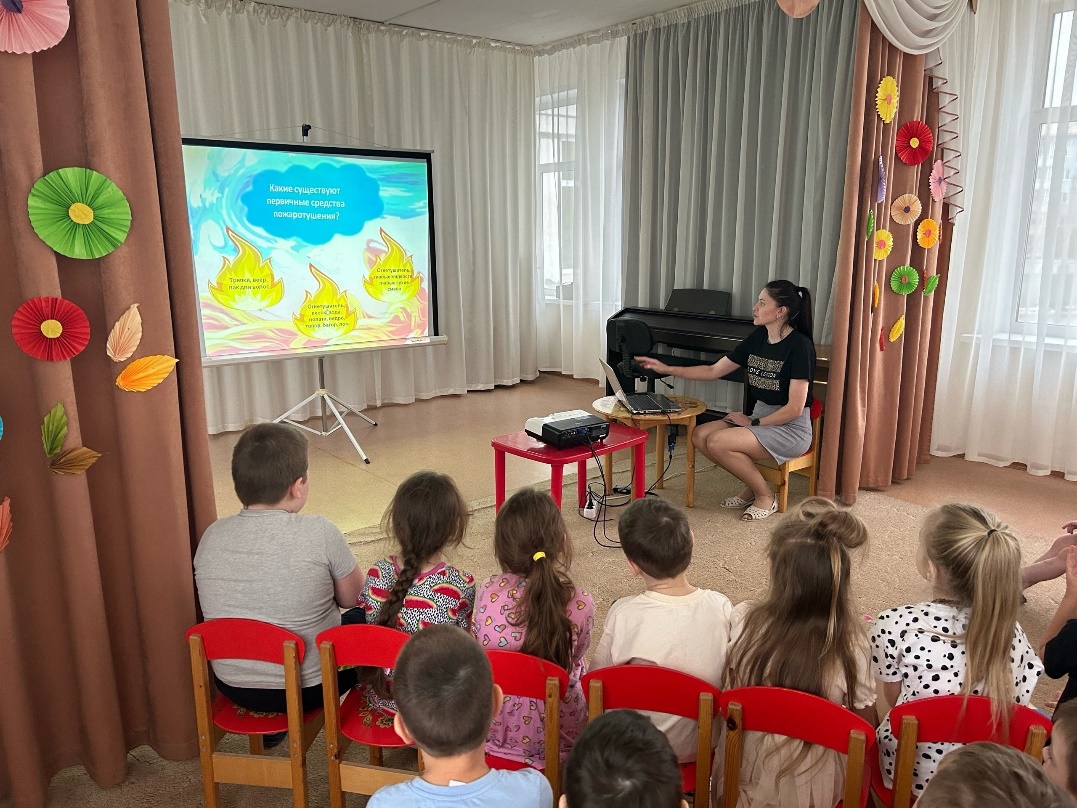 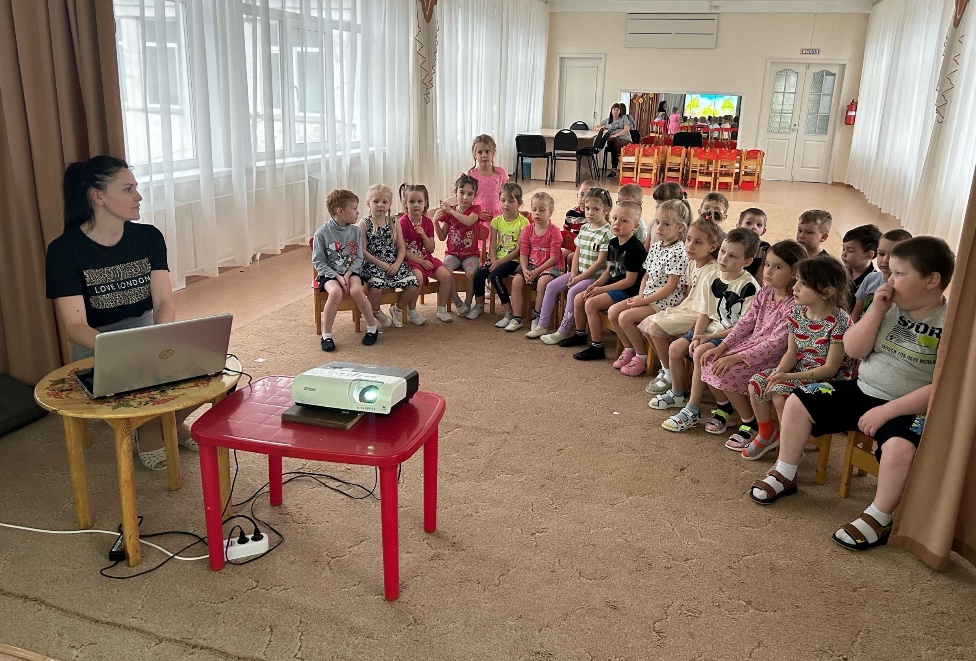 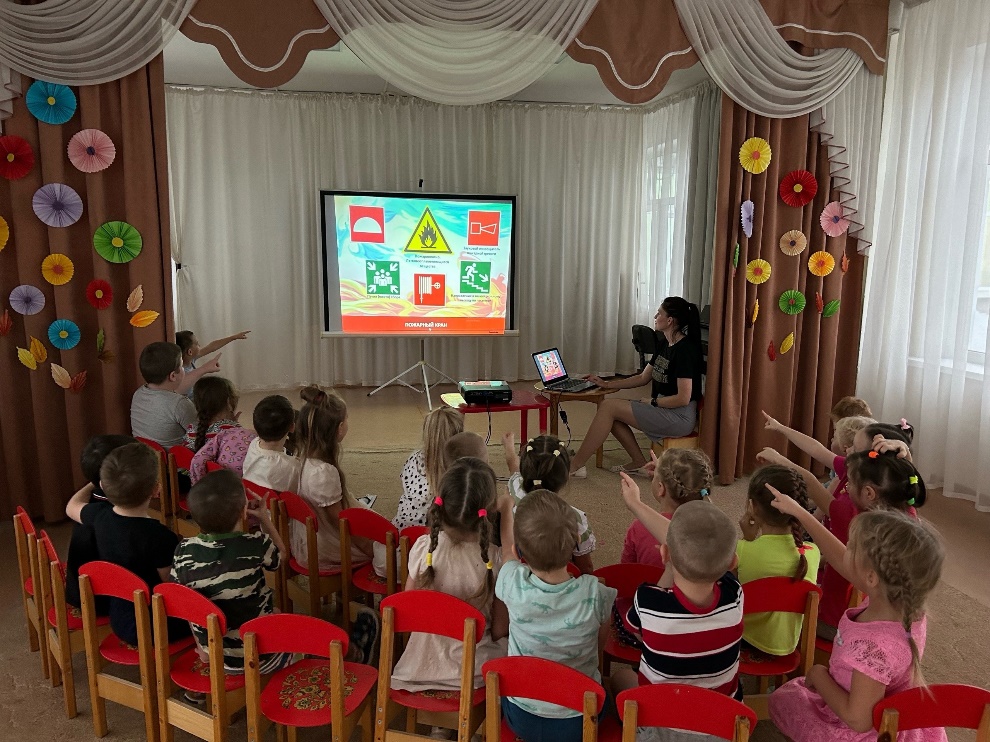 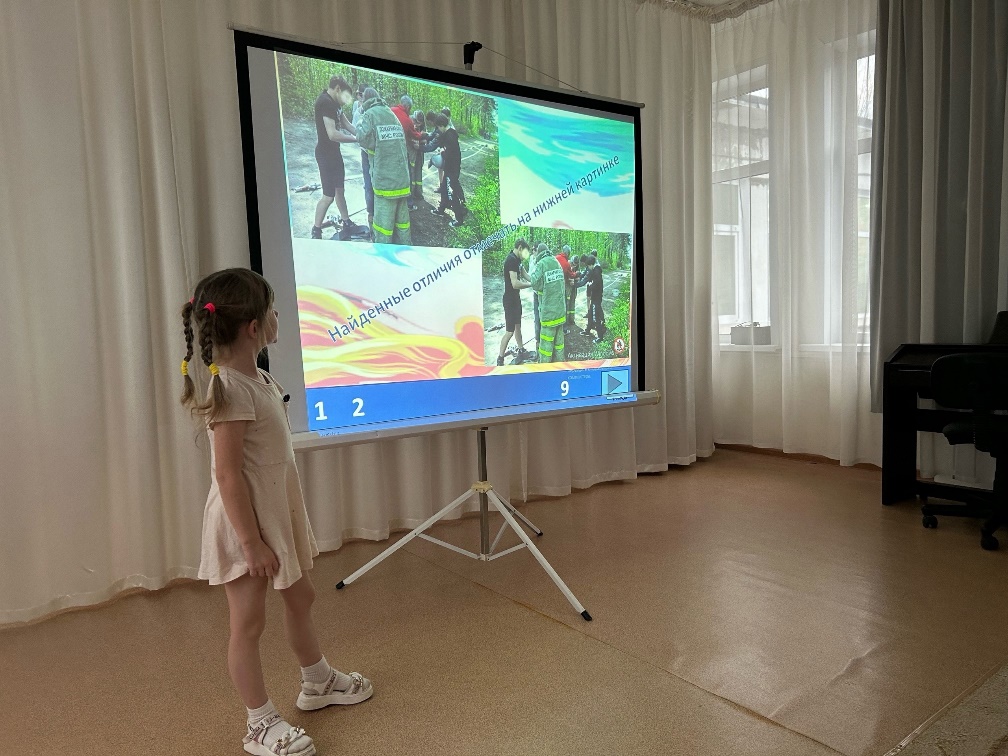 